ПОСТАНОВЛЕНИЕ         ШУÖМот 12 ноября   2013  года                                                                    №  25Республика Коми, Ижемский район,  с.Няшабож О внесении изменение в постановление  администрациисельского поселения «Няшабож»   № 13от 05 апреля 2013 года«Об утверждении  Административного регламента предоставления муниципальной услуги по рассмотрению обращений граждан, поступивших в администрацию сельского поселения «Няшабож»              В целях реализации Федерального  закона «О предоставлении    государственных и муниципальных услуг» от 27.10.2010 г. № 210-ФЗ,  а также  достижения целевых показателей, установленных Указом Президента Российской Федерации от 07 мая 2012 года № 601 «Об основных направлениях совершенствования системы государственного управления  администрация сельского поселения «Няшабож»   П О С Т А Н О В Л Я Е Т:1. Подпункт 10 раздела 2 Административного регламента предоставления муниципальной услуги  по  рассмотрению обращений граждан, поступивших в администрацию сельского поселения «Няшабож»читать в следующей редакции: Максимальное время ожидания в очереди при подаче документов для предоставления муниципальной услуги и при получении результатов предоставления муниципальной услуги не должно  превышать 15 минут.2. Настоящее постановление подлежит официальному обнародованию.3. Настоящее постановление подлежит официальному обнародованию и вступает в силу с 1 января 2014 года.Глава сельского поселения «Няшабож»                         Н.И.Терентьева  Администрация      сельского      поселения               «Няшабож»          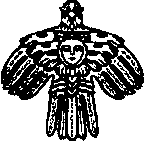 " Няшабöж " сикт овмöдчöминса администрация                   